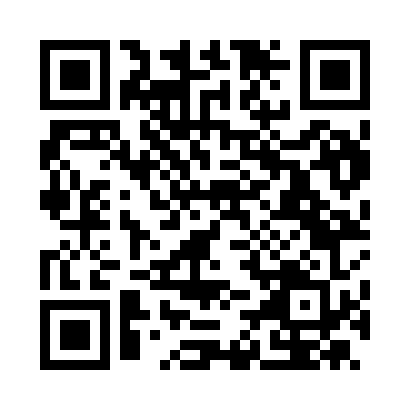 Prayer times for Bacugno, ItalyWed 1 May 2024 - Fri 31 May 2024High Latitude Method: Angle Based RulePrayer Calculation Method: Muslim World LeagueAsar Calculation Method: HanafiPrayer times provided by https://www.salahtimes.comDateDayFajrSunriseDhuhrAsrMaghribIsha1Wed4:126:021:056:028:089:512Thu4:106:011:046:038:099:533Fri4:085:591:046:038:109:544Sat4:065:581:046:048:119:565Sun4:045:571:046:058:129:586Mon4:025:551:046:058:139:597Tue4:005:541:046:068:1510:018Wed3:595:531:046:078:1610:039Thu3:575:521:046:078:1710:0410Fri3:555:511:046:088:1810:0611Sat3:535:491:046:098:1910:0712Sun3:515:481:046:098:2010:0913Mon3:505:471:046:108:2110:1114Tue3:485:461:046:108:2210:1215Wed3:465:451:046:118:2310:1416Thu3:455:441:046:128:2410:1617Fri3:435:431:046:128:2510:1718Sat3:415:421:046:138:2610:1919Sun3:405:411:046:138:2710:2020Mon3:385:401:046:148:2810:2221Tue3:375:401:046:158:2910:2422Wed3:355:391:046:158:3010:2523Thu3:345:381:046:168:3110:2724Fri3:325:371:046:168:3210:2825Sat3:315:371:046:178:3310:3026Sun3:305:361:056:178:3410:3127Mon3:285:351:056:188:3510:3228Tue3:275:351:056:188:3510:3429Wed3:265:341:056:198:3610:3530Thu3:255:331:056:198:3710:3731Fri3:245:331:056:208:3810:38